ГУБЕРНАТОР ЗАБАЙКАЛЬСКОГО КРАЯПОСТАНОВЛЕНИЕот 20 мая 2013 г. N 28О КОМИССИИ ПО РАБОТЕ С РЕЗЕРВОМ УПРАВЛЕНЧЕСКИХ КАДРОВЗАБАЙКАЛЬСКОГО КРАЯВ соответствии со статьей 41 Устава Забайкальского края, учитывая Перечень поручений Президента Российской Федерации от 1 августа 2008 года N Пр-1573, Указ Президента Российской Федерации от 2 июня 2022 года N 341 "О некоторых вопросах Комиссии при Президенте Российской Федерации по вопросам государственной службы и резерва управленческих кадров", в целях совершенствования работы с резервом управленческих кадров Забайкальского края постановляю:(в ред. Постановления Губернатора Забайкальского края от 15.03.2023 N 14)1. Образовать Комиссию по работе с резервом управленческих кадров Забайкальского края и утвердить ее состав (прилагается).2. Утвердить Положение о Комиссии по работе с резервом управленческих кадров Забайкальского края (прилагается).3. Признать утратившими силу:1) постановление Губернатора Забайкальского края от 1 февраля 2010 года N 4 "О Комиссии по формированию и подготовке резерва управленческих кадров Забайкальского края";2) постановление Губернатора Забайкальского края от 24 февраля 2010 года N 6 "О внесении изменений в состав Комиссии по формированию и подготовке резерва управленческих кадров Забайкальского края";3) постановление Губернатора Забайкальского края от 4 июня 2010 года N 18 "О внесении изменений в состав Комиссии по формированию и подготовке резерва управленческих кадров Забайкальского края, утвержденный постановлением Губернатора Забайкальского края от 1 февраля 2010 года N 4".Временно исполняющий обязанностиГубернатора Забайкальского краяК.К.ИЛЬКОВСКИЙУтвержденпостановлением ГубернатораЗабайкальского краяот 20 мая 2013 г. N 28СОСТАВКОМИССИИ ПО РАБОТЕ С РЕЗЕРВОМ УПРАВЛЕНЧЕСКИХ КАДРОВЗАБАЙКАЛЬСКОГО КРАЯУтвержденопостановлениемГубернатора Забайкальского краяот 20 мая 2013 г. N 28ПОЛОЖЕНИЕО КОМИССИИ ПО РАБОТЕ С РЕЗЕРВОМ УПРАВЛЕНЧЕСКИХ КАДРОВЗАБАЙКАЛЬСКОГО КРАЯ1. Комиссия по работе с резервом управленческих кадров Забайкальского края (далее - Комиссия) образована в целях содействия развитию системы государственной службы, а также совершенствования порядка формирования и эффективного использования резерва управленческих кадров для органов государственной власти Забайкальского края и местного самоуправления.2. Основными задачами Комиссии являются:1) рассмотрение предложений по совершенствованию порядка формирования, эффективного использования и подготовки резерва управленческих кадров Забайкальского края;2) оказание методической помощи муниципальным комиссиям по работе с резервом управленческих кадров, которые формируют муниципальный управленческий резерв на целевые должности глав городских и сельских поселений Забайкальского края;3) организация взаимодействия государственных органов по вопросам формирования и эффективного использования резерва управленческих кадров Забайкальского края;4) подготовка предложений по выработке государственной политики в области формирования и эффективного использования резерва управленческих кадров Забайкальского края;5) рассмотрение иных вопросов, относящихся к компетенции Комиссии.3. Комиссия в своей деятельности руководствуется Конституцией Российской Федерации, федеральными конституционными законами, федеральными законами, иными нормативными правовыми актами Российской Федерации, законами и иными нормативными правовыми актами Забайкальского края, а также настоящим Положением.4. Комиссия для выполнения возложенных на нее задач:1) определяет приоритетные сферы при реализации мероприятий по формированию и профессиональной подготовке резерва управленческих кадров Забайкальского края;2) определяет порядок формирования резерва управленческих кадров Забайкальского края;3) организует работу по профессиональной подготовке резерва управленческих кадров Забайкальского края;4) определяет единую форму учета лиц, включенных в резерв управленческих кадров Забайкальского края.5. Комиссия имеет право:1) принимать решения, необходимые для осуществления возложенных на нее задач;2) создавать рабочие группы для подготовки предложений по отдельным вопросам, связанным с решением возложенных на Комиссию задач, утверждать их перечень и состав;3) принимать решения о необходимости подготовки проектов правовых актов по вопросам, относящимся к компетенции Комиссии;4) запрашивать и получать у исполнительных органов Забайкальского края, органов местного самоуправления и организаций необходимые материалы по вопросам, связанным с осуществлением деятельности Комиссии;5) приглашать на свои заседания представителей федеральных государственных органов, органов государственной власти Забайкальского края, органов местного самоуправления, общественных объединений, научных и других организаций;6) заслушивать на своих заседаниях членов Комиссии, а также не входящих в ее состав представителей федеральных органов, органов государственной власти Забайкальского края, органов местного самоуправления, общественных объединений, научных и других организаций по вопросам, относящимся к компетенции Комиссии;7) привлекать в установленном порядке, в том числе на договорной основе, для осуществления информационно-аналитических и экспертных работ организации, а также ученых и специалистов.6. Заседания Комиссии проводятся по мере необходимости, но не реже одного раза в шесть месяцев.7. Заседания Комиссии могут проводиться в очной форме, заочной форме или в режиме видеоконференции.8. Заседание Комиссии проводит председатель, а в его отсутствие - заместитель председателя Комиссии.9. Заседание Комиссии считается правомочным, если на нем присутствует не менее половины членов Комиссии.Члены Комиссии участвуют в ее заседаниях без права замены. В случае отсутствия члена Комиссии на заседании он имеет право представить свое мнение по рассматриваемым вопросам в письменной форме.10. Секретарь Комиссии направляет информацию об очередном заседании Комиссии, повестку заседания и подготовленные материалы членам Комиссии не позднее чем за 3 рабочих дня до заседания.11. Решения принимаются большинством голосов членов Комиссии, участвующих в заседании, конференции либо опросе. При заочной форме заседания Комиссии проводится персональный опрос членов Комиссии по каждому вопросу. В случае равенства числа голосов решающим является голос председательствующего.12. Решение Комиссии оформляется протоколом в течение 5 рабочих дней после заседания, конференции либо опроса последнего члена Комиссии и подписывается председателем (или его заместителем, председательствующим на заседании) и секретарем Комиссии.13. Председатель Комиссии:1) осуществляет руководство деятельностью Комиссии и контроль за выполнением ее решений;2) принимает решение о проведении заседаний Комиссии в случае необходимости безотлагательного рассмотрения вопросов, относящихся к ее компетенции;3) распределяет обязанности между членами Комиссии.14. Организационное и материально-техническое обеспечение деятельности Комиссии осуществляет Администрация Губернатора Забайкальского края.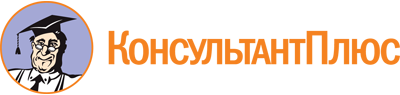 Постановление Губернатора Забайкальского края от 20.05.2013 N 28
(ред. от 17.05.2023)
"О комиссии по работе с резервом управленческих кадров Забайкальского края"
(вместе с "Положением о комиссии по работе с резервом управленческих кадров Забайкальского края")Документ предоставлен КонсультантПлюс

www.consultant.ru

Дата сохранения: 21.06.2023
 Список изменяющих документов(в ред. Постановлений Губернатора Забайкальского краяот 15.01.2014 N 2, от 29.04.2014 N 23, от 09.10.2014 N 58,от 30.12.2014 N 81, от 05.04.2017 N 24, от 18.02.2019 N 5,от 14.03.2019 N 13, от 23.05.2019 N 30, от 26.07.2019 N 42,от 04.03.2020 N 10, от 04.09.2020 N 124, от 14.10.2020 N 134,от 19.05.2021 N 35, от 23.03.2022 N 25, от 15.03.2023 N 14,от 17.05.2023 N 28)Список изменяющих документов(в ред. Постановлений Губернатора Забайкальского краяот 04.09.2020 N 124, от 14.10.2020 N 134, от 19.05.2021 N 35,от 23.03.2022 N 25, от 15.03.2023 N 14, от 17.05.2023 N 28)МирхайдаровМарат Фатыхович- исполняющий обязанности первого заместителя председателя Правительства Забайкальского края - руководитель Администрации Губернатора Забайкальского края, председатель Комиссии;ТимошенкоЕлена Николаевна- начальник управления государственной службы и кадровой политики Губернатора Забайкальского края, заместитель председателя Комиссии;НаумоваВиктория Владимировна- заместитель начальника отдела развития государственной службы управления государственной службы и кадровой политики Губернатора Забайкальского края, секретарь Комиссии;БардалеевАлександр Витальевич- исполняющий обязанности заместителя председателя Правительства Забайкальского края - министра экономического развития Забайкальского края;БатомункуевБуянто Балданжапович- заместитель председателя Правительства Забайкальского края - руководитель Администрации Агинского Бурятского округа Забайкальского края;БорвенкоТатьяна Ивановна- председатель Забайкальской краевой организации профсоюза работников государственных учреждений и общественного обслуживания Российской Федерации (по согласованию);ВанчиковаАягма Гармаевна- заместитель Губернатора Забайкальского края;ВасильевЕвсей Владимирович- главный федеральный инспектор по Забайкальскому краю (по согласованию);ЗаиченкоЮлия Викторовна- начальник отдела развития государственной службы управления государственной службы и кадровой политики Губернатора Забайкальского края;КазарянИрина Рафаэльевна- заведующий кафедрой менеджмента и управления персоналом федерального государственного бюджетного образовательного учреждения высшего образования "Забайкальский государственный университет" (по согласованию);КеферАндрей Иосифович- первый заместитель председателя Правительства Забайкальского края;ЛапаЕлена Альбертовна- директор Читинского филиала федерального государственного бюджетного образовательного учреждения высшего образования "Российская академия народного хозяйства и государственной службы при Президенте Российской Федерации" (по согласованию);ПетраковВладимир Александрович- исполняющий обязанности заместителя председателя Правительства Забайкальского края - министр планирования и развития Забайкальского края;СергейкинАлексей Александрович- исполняющий обязанности заместителя председателя Правительства Забайкальского края;ЦымпиловаТатьяна Владимировна- заместитель председателя Правительства Забайкальского края;ШадурскаяЮлия Николаевна- бизнес-тренера, коуча личного и командного лидерства (по согласованию);ЩегловаИнна Сергеевна- - заместитель председателя Правительства Забайкальского края;ЩербинаНаталья Александровна- заместитель председателя Правительства Забайкальского края - министр развития гражданского общества, муниципальных образований и молодежной политики Забайкальского края.Список изменяющих документов(в ред. Постановления Губернатора Забайкальского краяот 15.03.2023 N 14)